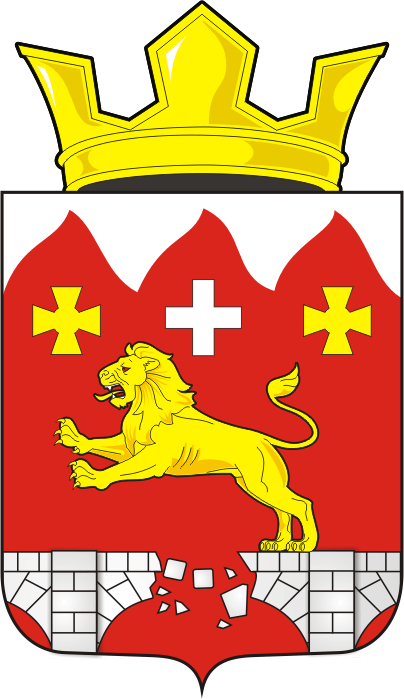 АДМИНИСТРАЦИЯ БУРУНЧИНСКОГО СЕЛЬСОВЕТАСАРАКТАШСКОГО РАЙОНА ОРЕНБУРГСКОЙ ОБЛАСТИПОСТАНОВЛЕНИЕ_________________________________________________________________24.03.2023 года                    с. Бурунча                                   №  5-пОб отдельных мерах, направленных на обеспечение выполнения обязанностей,предусмотренных Федеральным законом от 27 июля 2006 года № 152-ФЗ«О персональных данных»В соответствии со статьей 18.1 Федерального закона от 27 июля 2006 г. № 152-ФЗ «О персональных данных» и во исполнение подпункта б пункта 1 перечня мер, направленных на обеспечение выполнения обязанностей, предусмотренных Федеральным законом «О персональных данных» и принятыми в соответствии с ним нормативными правовыми актами, операторами, являющимися государственными или муниципальными органами, утвержденного постановлением Правительства Российской Федерации от 21 марта 2012 г. № 211, приказом Федеральной службы по надзору в сфере связи, информационных технологий и массовых коммуникаций от 24.02.2021 № 18. «Об утверждении требований к содержанию согласия на обработку персональных данных, разрешенных субъектом персональных данных для распространения» и в целях организации работы с персональными данными в Администрации Бурунчинского сельсовета Саракташского района Оренбургской области (далее – администрация):1.Утвердить1.1. Перечень персональных данных, обрабатываемых в администрации  в связи с реализацией служебных или трудовых отношений, а также в связи с оказанием государственных (муниципальных) услуг и осуществлением государственных (муниципальных) функций (приложение № 1)1.2. Перечень должностей администрации, ответственных за проведение мероприятий по обезличиванию обрабатываемых персональных данных, в случае обезличивания персональных данных (приложение № 2)1.3 Перечень должностей администрации, замещение которых предусматривает осуществление обработки персональных данных либо осуществление доступа к персональным данным (приложение № 3)1.4. Обязательство работника администрации, непосредственно осуществляющего обработку персональных данных, в случае расторжения с ним служебного контракта/трудового договора прекратить обработку персональных данных, ставших известными ему в связи с исполнением должностных обязанностей (приложение № 4)1.5. Форму разъяснения субъекту персональных данных юридических последствий отказа предоставить свои персональные данные (приложение № 6)1.6. Форму согласия на распространение персональных данных (приложение № 7)1.7. Порядок доступа работников администрации в помещения, в которых ведется обработка персональных данных (приложение № 8)2. Контроль за исполнением настоящего постановления оставляю за собой. 3. Постановление вступает в силу со дня его подписания.Глава сельсовета                                                    	                   А.Н. ЛогиновПриложение № 1                                                                к постановлению администрации Бурунчинского сельсовета Саракташского районаОренбургской областиот 24.03.2023года № 5- п Перечень персональных данных, обрабатываемых вадминистрации Бурунчинского сельсовета Саракташского района Оренбургской области в связи с реализацией служебных или трудовых отношений, а также в связи с оказанием государственных услуг и осуществлением государственных функцийФамилия, имя, отчество (в том числе прежние фамилии, имена и отчества в случае их изменения, сведения о том, когда, где и по какой причине они изменялись).Дата рождения (число, месяц и год рождения).Место рождения.Вид, серия, номер документа, удостоверяющего личность гражданина Российской Федерации, наименование органа и код подразделения органа (при наличии), выдавшего его, дата выдачи.Фотография.Сведения о гражданстве (в том числе прежние гражданства, иные гражданства).Адрес и дата регистрации (снятия с регистрационного учета) по месту жительства (места пребывания).Адрес фактического проживания (места нахождения).Сведения о семейном положении, о составе семьи.Реквизиты свидетельств о государственной регистрации актов гражданского состояния и содержащиеся в них сведения.Сведения об образовании (наименование образовательной и (или) иной организации, год окончания, уровень профессионального образования, реквизиты документов об образовании, направление подготовки, специальность и квалификация по документу об образовании, ученая степень, ученое звание (дата присвоения, реквизиты диплома, аттестата), в том числе о послевузовском профессиональном образовании, а также о профессиональной переподготовке, повышении квалификации (наименование образовательной и (или) научной организации, год окончания, реквизиты документа о переподготовке (повышении квалификации), квалификация и специальность по документу о переподготовке (повышении квалификации), наименование программы обучения, количество часов обучения).Сведения о владении иностранными языками и языками народов Российской Федерации.Сведения о трудовой деятельности.Сведения о классном чине федеральной государственной гражданской службы и (или) гражданской службы субъекта Российской Федерации и (или) муниципальной службы, дипломатическом ранге, воинском и (или) специальном звании, классном чине юстиции, а также сведения о том, кем и когда они присвоены.Сведения о родителях, детях, сестрах, братьях, о супруге (бывшем или бывшей супруге), супругах братьев и сестер, братьях и сестрах супругов (дата рождения, место рождения, адрес регистрации (фактического проживания), гражданство, место работы (наименование и адрес организации), должность).Сведения о форме и дате оформления допуска к государственной тайне, ранее имевшегося и (или) имеющегося.Сведения о государственных наградах, иных наградах и знаках отличия.Сведения о пребывании за границей (когда, где, с какой целью).Сведения о близких родственниках (родителях, братьях, сестрах, детях), а также супругах, в том числе бывших, постоянно проживающих за границей и (или) оформляющих документы для выезда на постоянное место жительства в другое государство (фамилия, имя, отчество (при его наличии), с какого времени проживают за границей).Реквизиты документа, подтверждающего регистрацию в системе индивидуального (персонифицированного) учета, содержащиеся в нем сведения.Идентификационный номер налогоплательщика.Реквизиты полиса обязательного медицинского страхования, содержащиеся в нем сведения.Сведения о воинском учете, реквизиты документов воинского учета, а также сведения, содержащиеся в документах воинского учета.Сведения о наличии (отсутствии) судимости.Сведения о доходах, расходах, об имуществе и обязательствах имущественного характера, а также о доходах, расходах, об имуществе и обязательствах имущественного характера супруги (супруга) и несовершеннолетних детей.Номера телефонов (домашнего, служебного, мобильного) или сведения о других способах связи.Сведения, содержащиеся в заключении о наличии (отсутствии) у гражданина заболевания, препятствующего поступлению на муниципальную службу или ее прохождению, по учетной форме № 001-ГС/у «Заключение медицинского учреждения о наличии (отсутствии) заболевания, препятствующего поступлению на государственную гражданскую службу Российской Федерации и муниципальную службу или ее прохождению», утвержденной приказом Минздравсоцразвития России от 14 декабря 2009 г. № 984н (зарегистрирован Минюстом России 29 декабря 2009 г., регистрационный № 15878).Сведения, содержащиеся в справке об отсутствии медицинских противопоказаний для работы с использованием сведений, составляющих государственную тайну, по форме справки об отсутствии медицинских противопоказаний для работы с использованием сведений, составляющих государственную тайну, утвержденной приказом Минздравсоцразвития России от 26 августа 2011 г. № 989н (зарегистрирован Минюстом России 11 октября 2011 г. № 22016).Результаты обязательных предварительных (при поступлении на работу) и периодических медицинских осмотров (обследований), а также обязательного психиатрического освидетельствования.Сведения об инвалидности, сроке действия установленной инвалидности.Информация о ежегодных оплачиваемых отпусках, учебных отпусках и отпусках без сохранения денежного содержания.Иные сведения, которые субъект персональных данных пожелал сообщить о себе, а также обработка которых соответствует целям обработки.Приложение № 2                                                                к постановлению администрации Бурунчинского сельсовета Саракташского районаОренбургской областиот 24.03.2023года № 5-п Перечень должностей администрации Бурунчинского сельсовета  Саракташского района Оренбургской области, ответственных за проведение мероприятий по обезличиванию обрабатываемых персональных данных, в случае обезличивания персональных данныхСпециалист 1 категории администрации сельсовета   Приложение № 3                                                                к постановлению администрации Бурунчинского сельсовета Саракташского районаОренбургской областиот 24.03.2023года №5-п  Перечень должностей администрации Бурунчинского сельсовета Саракташского района Оренбургской области, замещение которых предусматривает осуществление обработки персональных данных либо осуществление доступа к персональным даннымПриложение № 4                                                                к постановлению администрации Бурунчинского сельсовета Саракташского районаОренбургской областиОт 24.03.2023года № 5-пОбязательствоработника администрации Бурунчинского сельсовета Саракташского района Оренбургской области, непосредственно осуществляющего обработку персональных данных, в случае расторжения с ним служебного контракта/трудового договора прекратить обработку персональных данных, ставших известными ему в связи с исполнением должностных обязанностейЯ, _____________________________________________________                              (должность, фамилия, имя, отчество (при наличии)обязуюсь прекратить обработку персональных данных, ставших известными мне в связи с исполнением должностных обязанностей, в случае расторжения со мной служебного контракта/трудового договора, освобождения меня от замещаемой должности и увольнения из администрации Бурунчинского сельсовета Саракташского района Оренбургской области.Я уведомлен(а) о том, что персональные данные являются конфиденциальной информацией и я обязан(а) не раскрывать третьим лицам и не распространять персональные данные без согласия субъекта персональных данных.Я предупрежден(а) об ответственности, предусмотренной законодательством Российской Федерации, за разглашение или утрату персональных данных._________________	__________________	(дата)	(подпись)Приложение № 5                                                                к постановлению администрации Бурунчинского сельсовета Саракташского районаОренбургской областиот 24.03.2023года № 5-п Форма разъяснениясубъекту персональных данных юридических последствий отказа предоставить свои персональные данные	с. Бурунча	«__» __________ 20__ г.Мне,_________________________________________________________,(фамилия, имя, отчество (при наличии)разъяснены юридические последствия отказа предоставить свои персональные данные уполномоченным лицам администрации Бурунчинского сельсовета Саракташского района Оренбургской области.В соответствии со статьями 26 и 42 Федерального закона от 27 июля 2004 г. № 79-ФЗ "О государственной гражданской службе Российской Федерации", Положением о персональных данных государственного гражданского служащего Российской Федерации и ведении его личного дела, утвержденным Указом Президента Российской Федерации от 30 мая 2005 г. № 609, определен перечень персональных данных, которые субъект персональных данных обязан представить уполномоченным лицам администрации Бурунчинского сельсовета Саракташского района Оренбургской области в связи с поступлением на муниципальную службу в администрацию Бурунчинского сельсовета Саракташского района Оренбургской области, ее прохождением и увольнением. Без представления субъектом персональных данных обязательных, для заключения служебного контракта/трудового договора, сведений, служебный контракт/трудовой договор не может быть заключен.____________								_______________(дата)	  									(подпись) Приложение № 6                                                                к постановлению администрации Бурунчинского сельсовета Саракташского районаОренбургской областиОт 24.03.2023года №5-п Форма согласия на распространение персональных данныхЯ, _______________________________________________________________,(фамилия, имя, отчество)Зарегистрированный по адресу:_____________________________________ __________________________________________________________________,паспорт серия ______ номер___________ выдан «_____» _______________ г.                                                                                                                 (дата выдачи)___________________________________________________________________________________________________________________________________,(наименование органа, выдавшего документ)в соответствии со статьей 10.1 Федерального закона от 27.07.2006 №152-ФЗ «О персональных данных», в целях __________________________________________________________________(поступления на муниципальную службу и ее прохождению; включения в кадровый резерв)даю согласие администрации Бурунчинского сельсовета Саракташского района Оренбургской области, адрес Оренбургская обл., Саракташский р-н, с. Бурунча, ул. Молодежная, д. 3 (название организации, ее адрес)на распространение моих персональных данных, а именно размещение информации обо мне на официальном сайте администрации Бурунчинского сельсовета Саракташского района Оренбургской областиПеречень моих персональных данных, на распространение которых я даю согласие:- фамилия, имя, отчество;- дата рождения;- данные документов об образовании, квалификации, профессиональной подготовке, сведения о повышении квалификации.- должность- фотография- доходы- трудовая деятельность- контактная информацияСогласие вступает в силу со дня его подписания и действует в течение неопределенного срока до достижения цели обработки персональных данных или его отзыва в письменной форме.    «___» _________ 20__ г.   _______________  / ________________________          (дата)                                  (подпись)                     (расшифровка подписи)Приложение № 7                                                                к постановлению администрации Бурунчинского сельсовета Саракташского районаОренбургской областиОт 24.03.2023года №5-п Порядок доступа работников администрации Бурунчинского сельсовета Саракташского района Оренбургской области в помещения, в которых ведется обработка персональных данныхНастоящий порядок определяет правила доступа работников администрации Бурунчинского сельсовета Саракташского района Оренбургской области (далее – администрация) в помещения, где хранятся и обрабатываются персональные данные, в целях исключения несанкционированного доступа к персональным данным, а также обеспечения безопасности персональных данных от уничтожения, изменения, блокирования, копирования, распространения, а также от неправомерных действий в отношении персональных данных.Доступ в помещения, где хранятся и обрабатываются персональные данные, имеют работники, должности которых включены в Перечень должностей работников администрации, замещение которых предусматривает осуществление обработки персональных данных либо осуществление доступа к персональным данным (далее - Перечень).Для помещений, в которых хранятся и обрабатываются персональные данные, организуется режим обеспечения безопасности, при котором обеспечивается сохранность носителей информации, содержащих персональные данные, а также исключается возможность неконтролируемого проникновения и пребывания в этих помещениях посторонних лиц. Данный режим должен обеспечиваться в том числе: запиранием помещения на ключ, в том числе при выходе за пределы зоны, контролируемой СКУД, в рабочее время; закрытием металлических шкафов и сейфов, где хранятся носители информации, содержащие персональные данные, во время отсутствия в помещении гражданских служащих, замещающих должности согласно Перечню.Нахождение в помещениях, в которых ведется обработка персональных данных, лиц, не являющихся гражданскими служащими, имеющими право осуществлять обработку персональных данных, возможно только в присутствии гражданского служащего, имеющего право осуществлять обработку персональных данных.Ответственность за соблюдение порядка доступа в помещения, в которых ведется обработка персональных данных, возлагается на руководителя подразделения администрации, занимающего помещение, в котором ведется обработка персональных данных.ДолжностьФИОСпециалист 1 категории администрацииЦыпина Наталья ЮрьевнаСпециалист 1 категории администрацииСпециалист по первичному воинскому учету администрацииЧушкина Полина Викторовна